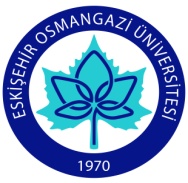 SAĞLIK BİLİMLERİ FAKÜLTESİ HEMŞİRELİK BÖLÜMÜ DERS BİLGİ FORMU
Tarih  						İmza	15.07.2016							FACULTY OF HEALTH NURSING DEPARTMENT, INFORMATION FORM OF COURSEDate									Signature	15.07.2016 									DÖNEMGüzDERSİN ADIHistolojiKODU 281111002KOORDİNATÖRYrd. Doç. Dr. Dilek BURUKOĞLUDERSİ VERENLERYrd. Doç. Dr. Dilek BURUKOĞLUYARIYILHAFTALIK DERS SAATİHAFTALIK DERS SAATİHAFTALIK DERS SAATİHAFTALIK DERS SAATİYARIYILTeorikUygulamaLaboratuarLaboratuarKredisiAKTSAKTSTÜRÜDİLİGüz10111,522ZORUNLUTÜRKÇEDEĞERLENDİRME SİSTEMİDEĞERLENDİRME SİSTEMİDEĞERLENDİRME SİSTEMİDEĞERLENDİRME SİSTEMİDEĞERLENDİRME SİSTEMİDEĞERLENDİRME SİSTEMİDEĞERLENDİRME SİSTEMİDEĞERLENDİRME SİSTEMİDEĞERLENDİRME SİSTEMİDEĞERLENDİRME SİSTEMİYARIYIL İÇİ ÇALIŞMALARYARIYIL İÇİ ÇALIŞMALARYARIYIL İÇİ ÇALIŞMALARYARIYIL İÇİ ÇALIŞMALARFaaliyet türüFaaliyet türüFaaliyet türüSayıSayı%YARIYIL İÇİ ÇALIŞMALARYARIYIL İÇİ ÇALIŞMALARYARIYIL İÇİ ÇALIŞMALARYARIYIL İÇİ ÇALIŞMALARI. Ara SınavI. Ara SınavI. Ara Sınav1150YARIYIL İÇİ ÇALIŞMALARYARIYIL İÇİ ÇALIŞMALARYARIYIL İÇİ ÇALIŞMALARYARIYIL İÇİ ÇALIŞMALARII. Ara SınavII. Ara SınavII. Ara SınavYARIYIL İÇİ ÇALIŞMALARYARIYIL İÇİ ÇALIŞMALARYARIYIL İÇİ ÇALIŞMALARYARIYIL İÇİ ÇALIŞMALARUygulamaUygulamaUygulamaYARIYIL İÇİ ÇALIŞMALARYARIYIL İÇİ ÇALIŞMALARYARIYIL İÇİ ÇALIŞMALARYARIYIL İÇİ ÇALIŞMALARÖdevÖdevÖdevYARIYIL İÇİ ÇALIŞMALARYARIYIL İÇİ ÇALIŞMALARYARIYIL İÇİ ÇALIŞMALARYARIYIL İÇİ ÇALIŞMALARSunum/SeminerSunum/SeminerSunum/SeminerYARIYIL İÇİ ÇALIŞMALARYARIYIL İÇİ ÇALIŞMALARYARIYIL İÇİ ÇALIŞMALARYARIYIL İÇİ ÇALIŞMALARYarıyıl Sonu SınavıYarıyıl Sonu SınavıYarıyıl Sonu Sınavı1150YARIYIL İÇİ ÇALIŞMALARYARIYIL İÇİ ÇALIŞMALARYARIYIL İÇİ ÇALIŞMALARYARIYIL İÇİ ÇALIŞMALARTOPLAMTOPLAMTOPLAM22100ÖNKOŞULLARÖNKOŞULLARÖNKOŞULLARÖNKOŞULLARYOKYOKYOKYOKYOKYOKİÇERİĞİİÇERİĞİİÇERİĞİİÇERİĞİHistolojiye giriş ve histolojik teknikler, hücre, epitel doku, bağ ve destek dokusu, kan doku, kas doku, kıkırdak doku, kemik doku, sinir doku.Histolojiye giriş ve histolojik teknikler, hücre, epitel doku, bağ ve destek dokusu, kan doku, kas doku, kıkırdak doku, kemik doku, sinir doku.Histolojiye giriş ve histolojik teknikler, hücre, epitel doku, bağ ve destek dokusu, kan doku, kas doku, kıkırdak doku, kemik doku, sinir doku.Histolojiye giriş ve histolojik teknikler, hücre, epitel doku, bağ ve destek dokusu, kan doku, kas doku, kıkırdak doku, kemik doku, sinir doku.Histolojiye giriş ve histolojik teknikler, hücre, epitel doku, bağ ve destek dokusu, kan doku, kas doku, kıkırdak doku, kemik doku, sinir doku.Histolojiye giriş ve histolojik teknikler, hücre, epitel doku, bağ ve destek dokusu, kan doku, kas doku, kıkırdak doku, kemik doku, sinir doku.AMAÇLARIAMAÇLARIAMAÇLARIAMAÇLARITemel dokuların histolojik yapısını öğretmek.Temel dokuların histolojik yapısını öğretmek.Temel dokuların histolojik yapısını öğretmek.Temel dokuların histolojik yapısını öğretmek.Temel dokuların histolojik yapısını öğretmek.Temel dokuların histolojik yapısını öğretmek.ÖĞRENİM ÇIKTILARIÖĞRENİM ÇIKTILARIÖĞRENİM ÇIKTILARIÖĞRENİM ÇIKTILARI1. Temel dokuların histolojik yapılarını öğrenmek.2. Dokuların normal yapısını öğrenme sonucunda, vücudumuzda oluşabilecek patolojik mekanizmalar konusunda bilgili olmak.3. Hemşirelik mesleğini uygularken, temel histolojik bilgilerini kullanarak, hastalık mekanizmalarına daha bilinçli yaklaşmak.1. Temel dokuların histolojik yapılarını öğrenmek.2. Dokuların normal yapısını öğrenme sonucunda, vücudumuzda oluşabilecek patolojik mekanizmalar konusunda bilgili olmak.3. Hemşirelik mesleğini uygularken, temel histolojik bilgilerini kullanarak, hastalık mekanizmalarına daha bilinçli yaklaşmak.1. Temel dokuların histolojik yapılarını öğrenmek.2. Dokuların normal yapısını öğrenme sonucunda, vücudumuzda oluşabilecek patolojik mekanizmalar konusunda bilgili olmak.3. Hemşirelik mesleğini uygularken, temel histolojik bilgilerini kullanarak, hastalık mekanizmalarına daha bilinçli yaklaşmak.1. Temel dokuların histolojik yapılarını öğrenmek.2. Dokuların normal yapısını öğrenme sonucunda, vücudumuzda oluşabilecek patolojik mekanizmalar konusunda bilgili olmak.3. Hemşirelik mesleğini uygularken, temel histolojik bilgilerini kullanarak, hastalık mekanizmalarına daha bilinçli yaklaşmak.1. Temel dokuların histolojik yapılarını öğrenmek.2. Dokuların normal yapısını öğrenme sonucunda, vücudumuzda oluşabilecek patolojik mekanizmalar konusunda bilgili olmak.3. Hemşirelik mesleğini uygularken, temel histolojik bilgilerini kullanarak, hastalık mekanizmalarına daha bilinçli yaklaşmak.1. Temel dokuların histolojik yapılarını öğrenmek.2. Dokuların normal yapısını öğrenme sonucunda, vücudumuzda oluşabilecek patolojik mekanizmalar konusunda bilgili olmak.3. Hemşirelik mesleğini uygularken, temel histolojik bilgilerini kullanarak, hastalık mekanizmalarına daha bilinçli yaklaşmak.KAYNAKLARKAYNAKLARKAYNAKLARKAYNAKLAR1. Ross, M. H., Pawlina, W. : Histology. A Text and Atlas. With Correlation Cell and Molecular Biology. 5th Ed. Williamms and Wilkins, 2006, USA.2. Moore, K. L., Persaud, T. V. N. : the Developing Human. 6th Ed. W. B. Saunders Comp., 1998, Philadelphia.1. Ross, M. H., Pawlina, W. : Histology. A Text and Atlas. With Correlation Cell and Molecular Biology. 5th Ed. Williamms and Wilkins, 2006, USA.2. Moore, K. L., Persaud, T. V. N. : the Developing Human. 6th Ed. W. B. Saunders Comp., 1998, Philadelphia.1. Ross, M. H., Pawlina, W. : Histology. A Text and Atlas. With Correlation Cell and Molecular Biology. 5th Ed. Williamms and Wilkins, 2006, USA.2. Moore, K. L., Persaud, T. V. N. : the Developing Human. 6th Ed. W. B. Saunders Comp., 1998, Philadelphia.1. Ross, M. H., Pawlina, W. : Histology. A Text and Atlas. With Correlation Cell and Molecular Biology. 5th Ed. Williamms and Wilkins, 2006, USA.2. Moore, K. L., Persaud, T. V. N. : the Developing Human. 6th Ed. W. B. Saunders Comp., 1998, Philadelphia.1. Ross, M. H., Pawlina, W. : Histology. A Text and Atlas. With Correlation Cell and Molecular Biology. 5th Ed. Williamms and Wilkins, 2006, USA.2. Moore, K. L., Persaud, T. V. N. : the Developing Human. 6th Ed. W. B. Saunders Comp., 1998, Philadelphia.1. Ross, M. H., Pawlina, W. : Histology. A Text and Atlas. With Correlation Cell and Molecular Biology. 5th Ed. Williamms and Wilkins, 2006, USA.2. Moore, K. L., Persaud, T. V. N. : the Developing Human. 6th Ed. W. B. Saunders Comp., 1998, Philadelphia.ÖĞRETİM YÖNTEMLERİÖĞRETİM YÖNTEMLERİÖĞRETİM YÖNTEMLERİÖĞRETİM YÖNTEMLERİÖğretim üyesinin hazırladığı ders notları, barkovizyon, tebeşir.Öğretim üyesinin hazırladığı ders notları, barkovizyon, tebeşir.Öğretim üyesinin hazırladığı ders notları, barkovizyon, tebeşir.Öğretim üyesinin hazırladığı ders notları, barkovizyon, tebeşir.Öğretim üyesinin hazırladığı ders notları, barkovizyon, tebeşir.Öğretim üyesinin hazırladığı ders notları, barkovizyon, tebeşir.DERS AKIŞIDERS AKIŞIHAFTAKONULAR1Histolojiye Giriş ve Histolojik Teknikler2Hücre-I3Hücre-II4Örtü Epiteli-I5Örtü Epiteli-II6Salgı Epiteli7Bağ Doku8Kan Doku9Kas Doku10Kıkırdak Doku11Kemik Doku12Sinir Doku13Histolojiye Giriş ve Histolojik TekniklerNOPROGRAM ÇIKTILARINA KATKISI3211Hemşirelik Eğitiminde Temel Kavramları Tanıma BecerisiX2Temel Kavramları Merkeze Alarak Etik Problemlere Yaklaşma BecerisiX3Hemşirelik ve Sağlık Bilimlerine İlişkin Bilgi sahibi olma ve Edindiği Bilgileri uygulama BecerisiX4Disiplinler-arası Takım Çalışması Yapabilme BecerisiX5Hemşirelik Eğitiminde, Tıbbi Problemleri Tanıma, Formülize Etme ve Çözme BecerisiX6Etkin Yazılı ve Sözlü İletişim/Sunum BecerisiX7Mesleki ve Etik Sorumluluğu Anlama ve Uygulama BecerisiX8Yaşam Boyu Öğrenimin Önemini Kavrama ve Uygulama BecerisiX1:Hiç Katkısı Yok. 2:Kısmen Katkısı Var. 3:Tam Katkısı Var.1:Hiç Katkısı Yok. 2:Kısmen Katkısı Var. 3:Tam Katkısı Var.1:Hiç Katkısı Yok. 2:Kısmen Katkısı Var. 3:Tam Katkısı Var.1:Hiç Katkısı Yok. 2:Kısmen Katkısı Var. 3:Tam Katkısı Var.1:Hiç Katkısı Yok. 2:Kısmen Katkısı Var. 3:Tam Katkısı Var.TERMFallCOURSE TITLEHistologyCODE COORDINATORAssist.Prof.Dr.Dilek BURUKOĞLUINSTRUCTORSAssist. Prof. Dr. Dilek BURUKOĞLUSEMESTERHOURS PER WEEKHOURS PER WEEKHOURS PER WEEKHOURS PER WEEKSEMESTERTheoryPracticeLaboratoryLaboratoryCreditECTSTYPETYPELANGUAGEFall10111,52COMPULSORYCOMPULSORYTURKİSHASSESMENT SYSTEMASSESMENT SYSTEMASSESMENT SYSTEMASSESMENT SYSTEMASSESMENT SYSTEMASSESMENT SYSTEMASSESMENT SYSTEMASSESMENT SYSTEMASSESMENT SYSTEMASSESMENT SYSTEMIN-TERM STUDIESIN-TERM STUDIESIN-TERM STUDIESIN-TERM STUDIESFaaliyet türüFaaliyet türüFaaliyet türüFaaliyet türüQuantityPercentageIN-TERM STUDIESIN-TERM STUDIESIN-TERM STUDIESIN-TERM STUDIESFirst MidTermFirst MidTermFirst MidTermFirst MidTerm150IN-TERM STUDIESIN-TERM STUDIESIN-TERM STUDIESIN-TERM STUDIESSecond MidTermSecond MidTermSecond MidTermSecond MidTermIN-TERM STUDIESIN-TERM STUDIESIN-TERM STUDIESIN-TERM STUDIESPracticePracticePracticePracticeIN-TERM STUDIESIN-TERM STUDIESIN-TERM STUDIESIN-TERM STUDIESHomeworkHomeworkHomeworkHomeworkIN-TERM STUDIESIN-TERM STUDIESIN-TERM STUDIESIN-TERM STUDIESPresentation/Preparing SeminerPresentation/Preparing SeminerPresentation/Preparing SeminerPresentation/Preparing SeminerIN-TERM STUDIESIN-TERM STUDIESIN-TERM STUDIESIN-TERM STUDIESFinal ExaminationFinal ExaminationFinal ExaminationFinal Examination150IN-TERM STUDIESIN-TERM STUDIESIN-TERM STUDIESIN-TERM STUDIESTOPLAMTOPLAMTOPLAMTOPLAM2100PREREQUISITESPREREQUISITESPREREQUISITESPREREQUISITESNOT PRESENTNOT PRESENTNOT PRESENTNOT PRESENTNOT PRESENTNOT PRESENTCONTENTSCONTENTSCONTENTSCONTENTSContent of thecourse is as follows: İntroductiontohistologyandhistologicaltechniques, cell, epithelialtissue, connectivetissue, bloodtissue, muscletissue, cartilage, bone, nervetissue.Content of thecourse is as follows: İntroductiontohistologyandhistologicaltechniques, cell, epithelialtissue, connectivetissue, bloodtissue, muscletissue, cartilage, bone, nervetissue.Content of thecourse is as follows: İntroductiontohistologyandhistologicaltechniques, cell, epithelialtissue, connectivetissue, bloodtissue, muscletissue, cartilage, bone, nervetissue.Content of thecourse is as follows: İntroductiontohistologyandhistologicaltechniques, cell, epithelialtissue, connectivetissue, bloodtissue, muscletissue, cartilage, bone, nervetissue.Content of thecourse is as follows: İntroductiontohistologyandhistologicaltechniques, cell, epithelialtissue, connectivetissue, bloodtissue, muscletissue, cartilage, bone, nervetissue.Content of thecourse is as follows: İntroductiontohistologyandhistologicaltechniques, cell, epithelialtissue, connectivetissue, bloodtissue, muscletissue, cartilage, bone, nervetissue.GOALSGOALSGOALSGOALSThe main aim of the course is to teach histological structure of basic tissues.The main aim of the course is to teach histological structure of basic tissues.The main aim of the course is to teach histological structure of basic tissues.The main aim of the course is to teach histological structure of basic tissues.The main aim of the course is to teach histological structure of basic tissues.The main aim of the course is to teach histological structure of basic tissues. LEARNİNG OUTCOMES LEARNİNG OUTCOMES LEARNİNG OUTCOMES LEARNİNG OUTCOMES1. To learn histological structure of basic tissues.2. Learning as a result of the normal structure of tissues, to be knowledgeableaboutthepathologicalmechanismsthatmayoccur in ourbodies.3. Applyingthenursingprofession, usingthebasichistologicalinformation, diseasemechanisms, a moreconsciousapproach.1. To learn histological structure of basic tissues.2. Learning as a result of the normal structure of tissues, to be knowledgeableaboutthepathologicalmechanismsthatmayoccur in ourbodies.3. Applyingthenursingprofession, usingthebasichistologicalinformation, diseasemechanisms, a moreconsciousapproach.1. To learn histological structure of basic tissues.2. Learning as a result of the normal structure of tissues, to be knowledgeableaboutthepathologicalmechanismsthatmayoccur in ourbodies.3. Applyingthenursingprofession, usingthebasichistologicalinformation, diseasemechanisms, a moreconsciousapproach.1. To learn histological structure of basic tissues.2. Learning as a result of the normal structure of tissues, to be knowledgeableaboutthepathologicalmechanismsthatmayoccur in ourbodies.3. Applyingthenursingprofession, usingthebasichistologicalinformation, diseasemechanisms, a moreconsciousapproach.1. To learn histological structure of basic tissues.2. Learning as a result of the normal structure of tissues, to be knowledgeableaboutthepathologicalmechanismsthatmayoccur in ourbodies.3. Applyingthenursingprofession, usingthebasichistologicalinformation, diseasemechanisms, a moreconsciousapproach.1. To learn histological structure of basic tissues.2. Learning as a result of the normal structure of tissues, to be knowledgeableaboutthepathologicalmechanismsthatmayoccur in ourbodies.3. Applyingthenursingprofession, usingthebasichistologicalinformation, diseasemechanisms, a moreconsciousapproach.SOURCESSOURCESSOURCESSOURCES1. Histoloji ve Hücre Biyolojisi. Patolojiye Giriş. Abraham L. Kierszenbaum, M.D.,PhD. Çev. Ed.: Prof. Dr. Ramazan DEMİR. Yayıncılık. Ankara, 2006.2. Moore, K. L.,Persaud, T. V. N. : theDeveloping Human. 6th Ed. W. B. SaundersComp., 1998, Philadelphia.1. Histoloji ve Hücre Biyolojisi. Patolojiye Giriş. Abraham L. Kierszenbaum, M.D.,PhD. Çev. Ed.: Prof. Dr. Ramazan DEMİR. Yayıncılık. Ankara, 2006.2. Moore, K. L.,Persaud, T. V. N. : theDeveloping Human. 6th Ed. W. B. SaundersComp., 1998, Philadelphia.1. Histoloji ve Hücre Biyolojisi. Patolojiye Giriş. Abraham L. Kierszenbaum, M.D.,PhD. Çev. Ed.: Prof. Dr. Ramazan DEMİR. Yayıncılık. Ankara, 2006.2. Moore, K. L.,Persaud, T. V. N. : theDeveloping Human. 6th Ed. W. B. SaundersComp., 1998, Philadelphia.1. Histoloji ve Hücre Biyolojisi. Patolojiye Giriş. Abraham L. Kierszenbaum, M.D.,PhD. Çev. Ed.: Prof. Dr. Ramazan DEMİR. Yayıncılık. Ankara, 2006.2. Moore, K. L.,Persaud, T. V. N. : theDeveloping Human. 6th Ed. W. B. SaundersComp., 1998, Philadelphia.1. Histoloji ve Hücre Biyolojisi. Patolojiye Giriş. Abraham L. Kierszenbaum, M.D.,PhD. Çev. Ed.: Prof. Dr. Ramazan DEMİR. Yayıncılık. Ankara, 2006.2. Moore, K. L.,Persaud, T. V. N. : theDeveloping Human. 6th Ed. W. B. SaundersComp., 1998, Philadelphia.1. Histoloji ve Hücre Biyolojisi. Patolojiye Giriş. Abraham L. Kierszenbaum, M.D.,PhD. Çev. Ed.: Prof. Dr. Ramazan DEMİR. Yayıncılık. Ankara, 2006.2. Moore, K. L.,Persaud, T. V. N. : theDeveloping Human. 6th Ed. W. B. SaundersComp., 1998, Philadelphia.TEACHING METHODSTEACHING METHODSTEACHING METHODSTEACHING METHODSTheinstructor'slecturenotespreparedby, barcovision, chalk.Theinstructor'slecturenotespreparedby, barcovision, chalk.Theinstructor'slecturenotespreparedby, barcovision, chalk.Theinstructor'slecturenotespreparedby, barcovision, chalk.Theinstructor'slecturenotespreparedby, barcovision, chalk.Theinstructor'slecturenotespreparedby, barcovision, chalk.COURSE CONTENTCOURSE CONTENTWEEKTOPICS1Introduction to histology and histological techniques2Cell-I3Cell-II4Epithelial Tissue-I5Epithelial Tissue-II6Epithelial Tissue (Secretion and Glands)7ConnectiveTissue8Blood Tissue9Muscle Tissue10Cartilage11Bone12Nerve TissueNUMBERPROGRAM OUTCOMES3211Get a recognition of basisprinciples in NursinginstitutionseducationX2Get an abilitytosolveethicalproblemswithbasicprinciplesX3NursinginstitutionseducationGather as well as applyknowledge of healthsciencesX4Function on multi-disciplinaryteamsX5Identify, formulate, andsolvemedicalandNursinginstitutionseducationproblemsX6Useeffectivewrittenand oral communication/presentationskillsX7Get an understanding of professionalandethicalresponsibilityX8Get a recognition of theneedfor, and an abilitytoengage in lifelonglearningX1:No contribution Yok. 2:Partially contribution. 3: Yescontribution1:No contribution Yok. 2:Partially contribution. 3: Yescontribution1:No contribution Yok. 2:Partially contribution. 3: Yescontribution1:No contribution Yok. 2:Partially contribution. 3: Yescontribution1:No contribution Yok. 2:Partially contribution. 3: Yescontribution